Муниципальное бюджетное общеобразовательное учреждение «Июсская средняя общеобразовательная школа»Рабочая программа по внеурочной деятельности «Ритмика»направление  «Спортивно-оздоровительное»для 3 класса на 2016- 2017 учебный год                                                                                                                   Cоставитель:                                                                                                                      Моисеева К.В.  учитель с. Июс2016 гПояснительная записка.Рабочая программа к курсу «Ритмика» для 3  класса  составлена  в соответствии с Федеральным законом от 29.12.2012 № 273-ФЗ «Об образовании в Российской Федерации» (с последующими изменениями), Федерального государственного образовательного стандарта начального общего образования (приказ  МО и Н РФ  от 06.10.2009 № 373), Законом Республики Хакасия от 05.07.2013 N 60-ЗРХ "Об образовании в Республике Хакасия" (с последующими изменениями), с учетом мнения совета обучающихся, совета родителей (законных представителей).Общая характеристикаКурс  «Ритмика»  является  неотъемлемой частью всего воспитательно-образовательного процесса в школе. Основная идея курса в формировании потребности сохранения физического здоровья как необходимого условия социального благополучия и успешности человека. Актуальность. На современном этапе актуальной становится задача обеспечения школьного образования без потерь здоровья учащихся. Новизна курса «Ритмика» включает в себя знания, установки, личностные ориентиры и нормы поведения, обеспечивающие сохранение и укрепление физического здоровья.Цель: создание условий, способствующих раскрытию и развитию природных задатков и творческого потенциала ребенка в процессе обучения ритмике.Задачи:  -развивать основы музыкальной культуры, танцевальности, артистизма; эмоциональной сферы, координации хореографических движений, исполнительских умений и навыков; композиционных перестроения рисунков-фигур; -использовать этические особенности танца для воспитания нравственности, дисциплинированности, чувства долга, коллективизма, организованности. Описание ценностных ориентиров содержания курсаЦенность истины - это ценность научного познания как части культуры человечества, разума, понимания сущности бытия, мироздания.Ценность человека как разумного существа, стремящегося к познанию мира и самосовершенствованию.  Ценность труда и творчества как естественного условия человеческой деятельности и жизни.Ценность свободы как свободы выбора и предъявления человеком своих мыслей и поступков, но свободы, естественно ограниченной нормами и правилами поведения в обществе.Ценность гражданственности - осознание человеком себя как члена общества, народа, представителя страны и государства.Ценность патриотизма - одно из проявлений духовной зрелости человека, выражающееся в любви к России,  народу, в осознанном желании служить Отечеству.      Ценность искусства танца -  как способ  познания красоты, гармонии, духовного мира человека, нравственного выбора, смысла жизни, эстетического развития человека.Место курса в учебном планеВ соответствии с учебным планом МБОУ "Июсская СОШ" на 2016 -2017 учебный год занятие по  внеурочной деятельности МБОУ "Июсская СОШ"  в 3  классе  отводится 34 часа, из расчета 1 час  в неделю. (34 недели)Содержание курса (34 часа)Раздел 1. Народная хореография (28 часов)Элементы русской пляски: простой хороводный шаг, шаг на всей ступне, подбоченившись двумя руками (для девочек - движение с платочком); притопы одной ногой и поочередно, выставление ноги с носка на пятку.Раздел 2. Танцевальные упражнения (6 часов)  Знакомство с танцевальными движениями. Бодрый, спокойный, топающий шаг. Бег легкий, на полупальцах. Подпрыгивание на двух ногах. Прямой галоп. Маховые движения рук. Движения парами: бег, ходьба, кружение на месте. Хороводы в кругу, пляски с притопами, кружением, хлопками. Танцы и пляски, народные игры-танцы.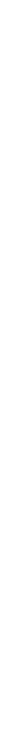 Требования к уровню подготовки обучающихсяЗнать, уметь: -готовиться к занятиям, строиться в колонну по одному, находить свое место в строю и входить в зал организованно;-под музыку, приветствовать учителя, занимать правильное исходное положение (стоять прямо, не опускать голову, без лишнего напряжения в коленях и плечах, не сутулиться), равняться в шеренге, в колонне;-ходить свободным естественным шагом, двигаться по залу в разных направлениях, не мешая друг другу;-ходить и бегать по кругу с сохранением правильных дистанций, не сужая          круг и, не сходя с его линии;-ритмично выполнять несложные движения руками и ногами; -соотносить темп движений с темпом музыкального произведения;-выполнять игровые и плясовые движения;-выполнять задания после показа и по словесной инструкции учителя-начинать и заканчивать движения в соответствии со звучанием музыки.Планируемые результаты освоения курсаЛичностные результаты:Сформированность внутренней позиции обучающегося, которая находит отражение в эмоционально-положительном отношении обучающегося к образовательному учреждению через интерес к ритмико-танцевальным, гимнастическим упражнениям. Наличие эмоционально-ценностного отношения к искусству, физическим упражнениям. Развитие эстетического вкуса, культуры общения художественно творческой и танцевальной способности.Метапредметные результаты:-в сотрудничестве с учителем ставить новые учебные задачи;-накопление представлений о ритме, синхронном движениии.-наблюдение за разнообразными явлениями жизни и искусства в учебной и внеурочной деятельности;- навык умения учиться: решение творческих задач, поиск, анализ и интерпретация информации с помощью учителя.-соотносить темп движений с темпом музыкального произведения;-выполнять задания после показа и по словесной инструкции учителя;-начинать и заканчивать движения в соответствии со звучанием музыки.-умение координировать свои усилия с усилиями других;-задавать вопросы, работать в парах, коллективе, не создавая проблемных ситуаций.  Предметные результаты: -Сохранять правильную осанку, оптимальное телосложение;-Научатся  играть в различные виды игр;- Умение применять танцевальные комбинации самостоятельно. Система оценки достижения планируемых результатовСредний уровень: достаточно хорошее владение теоретической информацией по курсу, умение применять танцевальные комбинации при организации досуга, участие в соревнованиях, эстафетах между классами начальной школы.Высокий уровень: свободное владение теоретической информацией по курсу, умение умение применять танцевальные комбинации при организации досуга, активно принимать участие в мероприятиях, конкурсах, соревнованиях. Календарно-тематическое планирование«Рекомендовать к утверждению»:Руководитель ШМО учителей физической культуры, ОБЖ, музыки,  изобразительного искусства и технологии МБОУ «Июсская СОШ»_________Лалетина А.В.  Протокол № 1  от 25.08.2016г.«Согласовано»:       Заместитель директора по УВРМБОУ «Июсская СОШ»__________ГаппельГ. И. Протокол МС от 29.08.2016г«Утверждено»:Директор МБОУ «Июсская СОШ»_______Михайлова Т. С.Приказ №  66 от 31.08.2016г.№Тема занятияТеорияТеорияПрактикаПрактикаПрактикаДатаДатаДатаДатаПримечаниеПримечание№Тема занятияТеорияТеорияПрактикаПрактикаПрактикаПлан План Факт Факт 1 четверть Раздел 1. Народная хореография (28 часов)Планируемые результаты Универсальные учебные действияПознавательные: рефлексия способов и условий действия, контроль и оценка процесса и результатов деятельности.Регулятивные: обеспечивают обучающимся организацию своей учебной деятельности. К ним относятся: целеполагание, как постановка учебной задачи на основе соотнесения того, что уже известно и усвоено учащимися, и того, что ещё неизвестно; планирование - определение последовательности промежуточных целей с учётом конечного результата; составление плана и последовательности действий.Коммуникативные:  умение слушать и вступать в диалог; участвовать в коллективном обсуждении проблем; интегрироваться в группу сверстников и строить продуктивное взаимодействие и сотрудничество со сверстниками и взрослыми; умение слушать и слышать друг друга; умение согласованно выполнять совместную деятельность, распределять роли, взаимно контролировать действия друг друга, уметь договариваться. Личностные: ценить и принимать следующие базовые ценности: «добро», «терпение», «родина», «природа», «семья», уважать к своей семье, к своим родственникам, любовь к родителям; освоить роли ученика; формирование интереса (мотивации) к обучению1 четверть Раздел 1. Народная хореография (28 часов)Планируемые результаты Универсальные учебные действияПознавательные: рефлексия способов и условий действия, контроль и оценка процесса и результатов деятельности.Регулятивные: обеспечивают обучающимся организацию своей учебной деятельности. К ним относятся: целеполагание, как постановка учебной задачи на основе соотнесения того, что уже известно и усвоено учащимися, и того, что ещё неизвестно; планирование - определение последовательности промежуточных целей с учётом конечного результата; составление плана и последовательности действий.Коммуникативные:  умение слушать и вступать в диалог; участвовать в коллективном обсуждении проблем; интегрироваться в группу сверстников и строить продуктивное взаимодействие и сотрудничество со сверстниками и взрослыми; умение слушать и слышать друг друга; умение согласованно выполнять совместную деятельность, распределять роли, взаимно контролировать действия друг друга, уметь договариваться. Личностные: ценить и принимать следующие базовые ценности: «добро», «терпение», «родина», «природа», «семья», уважать к своей семье, к своим родственникам, любовь к родителям; освоить роли ученика; формирование интереса (мотивации) к обучению1 четверть Раздел 1. Народная хореография (28 часов)Планируемые результаты Универсальные учебные действияПознавательные: рефлексия способов и условий действия, контроль и оценка процесса и результатов деятельности.Регулятивные: обеспечивают обучающимся организацию своей учебной деятельности. К ним относятся: целеполагание, как постановка учебной задачи на основе соотнесения того, что уже известно и усвоено учащимися, и того, что ещё неизвестно; планирование - определение последовательности промежуточных целей с учётом конечного результата; составление плана и последовательности действий.Коммуникативные:  умение слушать и вступать в диалог; участвовать в коллективном обсуждении проблем; интегрироваться в группу сверстников и строить продуктивное взаимодействие и сотрудничество со сверстниками и взрослыми; умение слушать и слышать друг друга; умение согласованно выполнять совместную деятельность, распределять роли, взаимно контролировать действия друг друга, уметь договариваться. Личностные: ценить и принимать следующие базовые ценности: «добро», «терпение», «родина», «природа», «семья», уважать к своей семье, к своим родственникам, любовь к родителям; освоить роли ученика; формирование интереса (мотивации) к обучению1 четверть Раздел 1. Народная хореография (28 часов)Планируемые результаты Универсальные учебные действияПознавательные: рефлексия способов и условий действия, контроль и оценка процесса и результатов деятельности.Регулятивные: обеспечивают обучающимся организацию своей учебной деятельности. К ним относятся: целеполагание, как постановка учебной задачи на основе соотнесения того, что уже известно и усвоено учащимися, и того, что ещё неизвестно; планирование - определение последовательности промежуточных целей с учётом конечного результата; составление плана и последовательности действий.Коммуникативные:  умение слушать и вступать в диалог; участвовать в коллективном обсуждении проблем; интегрироваться в группу сверстников и строить продуктивное взаимодействие и сотрудничество со сверстниками и взрослыми; умение слушать и слышать друг друга; умение согласованно выполнять совместную деятельность, распределять роли, взаимно контролировать действия друг друга, уметь договариваться. Личностные: ценить и принимать следующие базовые ценности: «добро», «терпение», «родина», «природа», «семья», уважать к своей семье, к своим родственникам, любовь к родителям; освоить роли ученика; формирование интереса (мотивации) к обучению1 четверть Раздел 1. Народная хореография (28 часов)Планируемые результаты Универсальные учебные действияПознавательные: рефлексия способов и условий действия, контроль и оценка процесса и результатов деятельности.Регулятивные: обеспечивают обучающимся организацию своей учебной деятельности. К ним относятся: целеполагание, как постановка учебной задачи на основе соотнесения того, что уже известно и усвоено учащимися, и того, что ещё неизвестно; планирование - определение последовательности промежуточных целей с учётом конечного результата; составление плана и последовательности действий.Коммуникативные:  умение слушать и вступать в диалог; участвовать в коллективном обсуждении проблем; интегрироваться в группу сверстников и строить продуктивное взаимодействие и сотрудничество со сверстниками и взрослыми; умение слушать и слышать друг друга; умение согласованно выполнять совместную деятельность, распределять роли, взаимно контролировать действия друг друга, уметь договариваться. Личностные: ценить и принимать следующие базовые ценности: «добро», «терпение», «родина», «природа», «семья», уважать к своей семье, к своим родственникам, любовь к родителям; освоить роли ученика; формирование интереса (мотивации) к обучению1 четверть Раздел 1. Народная хореография (28 часов)Планируемые результаты Универсальные учебные действияПознавательные: рефлексия способов и условий действия, контроль и оценка процесса и результатов деятельности.Регулятивные: обеспечивают обучающимся организацию своей учебной деятельности. К ним относятся: целеполагание, как постановка учебной задачи на основе соотнесения того, что уже известно и усвоено учащимися, и того, что ещё неизвестно; планирование - определение последовательности промежуточных целей с учётом конечного результата; составление плана и последовательности действий.Коммуникативные:  умение слушать и вступать в диалог; участвовать в коллективном обсуждении проблем; интегрироваться в группу сверстников и строить продуктивное взаимодействие и сотрудничество со сверстниками и взрослыми; умение слушать и слышать друг друга; умение согласованно выполнять совместную деятельность, распределять роли, взаимно контролировать действия друг друга, уметь договариваться. Личностные: ценить и принимать следующие базовые ценности: «добро», «терпение», «родина», «природа», «семья», уважать к своей семье, к своим родственникам, любовь к родителям; освоить роли ученика; формирование интереса (мотивации) к обучению1 четверть Раздел 1. Народная хореография (28 часов)Планируемые результаты Универсальные учебные действияПознавательные: рефлексия способов и условий действия, контроль и оценка процесса и результатов деятельности.Регулятивные: обеспечивают обучающимся организацию своей учебной деятельности. К ним относятся: целеполагание, как постановка учебной задачи на основе соотнесения того, что уже известно и усвоено учащимися, и того, что ещё неизвестно; планирование - определение последовательности промежуточных целей с учётом конечного результата; составление плана и последовательности действий.Коммуникативные:  умение слушать и вступать в диалог; участвовать в коллективном обсуждении проблем; интегрироваться в группу сверстников и строить продуктивное взаимодействие и сотрудничество со сверстниками и взрослыми; умение слушать и слышать друг друга; умение согласованно выполнять совместную деятельность, распределять роли, взаимно контролировать действия друг друга, уметь договариваться. Личностные: ценить и принимать следующие базовые ценности: «добро», «терпение», «родина», «природа», «семья», уважать к своей семье, к своим родственникам, любовь к родителям; освоить роли ученика; формирование интереса (мотивации) к обучению1 четверть Раздел 1. Народная хореография (28 часов)Планируемые результаты Универсальные учебные действияПознавательные: рефлексия способов и условий действия, контроль и оценка процесса и результатов деятельности.Регулятивные: обеспечивают обучающимся организацию своей учебной деятельности. К ним относятся: целеполагание, как постановка учебной задачи на основе соотнесения того, что уже известно и усвоено учащимися, и того, что ещё неизвестно; планирование - определение последовательности промежуточных целей с учётом конечного результата; составление плана и последовательности действий.Коммуникативные:  умение слушать и вступать в диалог; участвовать в коллективном обсуждении проблем; интегрироваться в группу сверстников и строить продуктивное взаимодействие и сотрудничество со сверстниками и взрослыми; умение слушать и слышать друг друга; умение согласованно выполнять совместную деятельность, распределять роли, взаимно контролировать действия друг друга, уметь договариваться. Личностные: ценить и принимать следующие базовые ценности: «добро», «терпение», «родина», «природа», «семья», уважать к своей семье, к своим родственникам, любовь к родителям; освоить роли ученика; формирование интереса (мотивации) к обучению1 четверть Раздел 1. Народная хореография (28 часов)Планируемые результаты Универсальные учебные действияПознавательные: рефлексия способов и условий действия, контроль и оценка процесса и результатов деятельности.Регулятивные: обеспечивают обучающимся организацию своей учебной деятельности. К ним относятся: целеполагание, как постановка учебной задачи на основе соотнесения того, что уже известно и усвоено учащимися, и того, что ещё неизвестно; планирование - определение последовательности промежуточных целей с учётом конечного результата; составление плана и последовательности действий.Коммуникативные:  умение слушать и вступать в диалог; участвовать в коллективном обсуждении проблем; интегрироваться в группу сверстников и строить продуктивное взаимодействие и сотрудничество со сверстниками и взрослыми; умение слушать и слышать друг друга; умение согласованно выполнять совместную деятельность, распределять роли, взаимно контролировать действия друг друга, уметь договариваться. Личностные: ценить и принимать следующие базовые ценности: «добро», «терпение», «родина», «природа», «семья», уважать к своей семье, к своим родственникам, любовь к родителям; освоить роли ученика; формирование интереса (мотивации) к обучению1 четверть Раздел 1. Народная хореография (28 часов)Планируемые результаты Универсальные учебные действияПознавательные: рефлексия способов и условий действия, контроль и оценка процесса и результатов деятельности.Регулятивные: обеспечивают обучающимся организацию своей учебной деятельности. К ним относятся: целеполагание, как постановка учебной задачи на основе соотнесения того, что уже известно и усвоено учащимися, и того, что ещё неизвестно; планирование - определение последовательности промежуточных целей с учётом конечного результата; составление плана и последовательности действий.Коммуникативные:  умение слушать и вступать в диалог; участвовать в коллективном обсуждении проблем; интегрироваться в группу сверстников и строить продуктивное взаимодействие и сотрудничество со сверстниками и взрослыми; умение слушать и слышать друг друга; умение согласованно выполнять совместную деятельность, распределять роли, взаимно контролировать действия друг друга, уметь договариваться. Личностные: ценить и принимать следующие базовые ценности: «добро», «терпение», «родина», «природа», «семья», уважать к своей семье, к своим родственникам, любовь к родителям; освоить роли ученика; формирование интереса (мотивации) к обучению1 четверть Раздел 1. Народная хореография (28 часов)Планируемые результаты Универсальные учебные действияПознавательные: рефлексия способов и условий действия, контроль и оценка процесса и результатов деятельности.Регулятивные: обеспечивают обучающимся организацию своей учебной деятельности. К ним относятся: целеполагание, как постановка учебной задачи на основе соотнесения того, что уже известно и усвоено учащимися, и того, что ещё неизвестно; планирование - определение последовательности промежуточных целей с учётом конечного результата; составление плана и последовательности действий.Коммуникативные:  умение слушать и вступать в диалог; участвовать в коллективном обсуждении проблем; интегрироваться в группу сверстников и строить продуктивное взаимодействие и сотрудничество со сверстниками и взрослыми; умение слушать и слышать друг друга; умение согласованно выполнять совместную деятельность, распределять роли, взаимно контролировать действия друг друга, уметь договариваться. Личностные: ценить и принимать следующие базовые ценности: «добро», «терпение», «родина», «природа», «семья», уважать к своей семье, к своим родственникам, любовь к родителям; освоить роли ученика; формирование интереса (мотивации) к обучению1 четверть Раздел 1. Народная хореография (28 часов)Планируемые результаты Универсальные учебные действияПознавательные: рефлексия способов и условий действия, контроль и оценка процесса и результатов деятельности.Регулятивные: обеспечивают обучающимся организацию своей учебной деятельности. К ним относятся: целеполагание, как постановка учебной задачи на основе соотнесения того, что уже известно и усвоено учащимися, и того, что ещё неизвестно; планирование - определение последовательности промежуточных целей с учётом конечного результата; составление плана и последовательности действий.Коммуникативные:  умение слушать и вступать в диалог; участвовать в коллективном обсуждении проблем; интегрироваться в группу сверстников и строить продуктивное взаимодействие и сотрудничество со сверстниками и взрослыми; умение слушать и слышать друг друга; умение согласованно выполнять совместную деятельность, распределять роли, взаимно контролировать действия друг друга, уметь договариваться. Личностные: ценить и принимать следующие базовые ценности: «добро», «терпение», «родина», «природа», «семья», уважать к своей семье, к своим родственникам, любовь к родителям; освоить роли ученика; формирование интереса (мотивации) к обучению1 четверть Раздел 1. Народная хореография (28 часов)Планируемые результаты Универсальные учебные действияПознавательные: рефлексия способов и условий действия, контроль и оценка процесса и результатов деятельности.Регулятивные: обеспечивают обучающимся организацию своей учебной деятельности. К ним относятся: целеполагание, как постановка учебной задачи на основе соотнесения того, что уже известно и усвоено учащимися, и того, что ещё неизвестно; планирование - определение последовательности промежуточных целей с учётом конечного результата; составление плана и последовательности действий.Коммуникативные:  умение слушать и вступать в диалог; участвовать в коллективном обсуждении проблем; интегрироваться в группу сверстников и строить продуктивное взаимодействие и сотрудничество со сверстниками и взрослыми; умение слушать и слышать друг друга; умение согласованно выполнять совместную деятельность, распределять роли, взаимно контролировать действия друг друга, уметь договариваться. Личностные: ценить и принимать следующие базовые ценности: «добро», «терпение», «родина», «природа», «семья», уважать к своей семье, к своим родственникам, любовь к родителям; освоить роли ученика; формирование интереса (мотивации) к обучению1Вводное занятие.  Беседа о технике безопасности на уроке, при выполнении упражнений, разучивании танцев11107.0907.0907.092Разминка1114.0914.0914.093Гимнастические упражнения1121.0921.0921.094Общеразвивающие упражнения1128.0928.0928.095Приставные шаги и работа плеч1105.1005.1005.106Ритмико-гимнастические упражнения1112.1012.1012.107Танец «Кружевница»1119.1019.1019.108Танец «Кружевница». Приставные шаги1126.1026.1026.102 четверть 2 четверть 2 четверть 2 четверть 2 четверть 2 четверть 2 четверть 2 четверть 2 четверть 2 четверть 2 четверть 2 четверть 2 четверть 9Танец «Кружевница». Повороты на месте позиции рук109.1109.1109.1110Танец «Кружевница» Повороты в парах116.1116.1116.1111Танец «Кружевница». Закрепление123.1123.1123.1112Разминка130.1130.1130.1113Упражнения на развитие координации движений. Цапля107.1207.1207.1214Танец «Сударушка». Шаги и движения рук114.1214.1214.1215Танец «Сударушка». Выход в парах121.1221.1221.1216Танец «Сударушка». Приглашение  к танцу128.1228.1228.123 четверть3 четверть3 четверть3 четверть3 четверть3 четверть3 четверть3 четверть3 четверть3 четверть3 четверть3 четверть3 четверть17Элементы народной хореографии111.0111.0111.0118Разминка118.0118.0118.0119Общеразвивающие упражнения125.0125.0125.0120Общеразвивающие упражнения. «Цапля»101.0201.0201.0221Танец по типу «Диско». Основное содержание108.0208.0208.0222Танец по типу « Диско». Пружинка, треугольник115.0215.0215.0223Танец по типу « Диско». Дорожки122.0222.0222.0224Танец по типу « Диско». Позиции рук101.0301.0301.0325Танец по типу « Диско». Закрепление115.0315.0315.0326Движения по линии танца122.0322.0322.034 четверть4 четверть4 четверть4 четверть4 четверть4 четверть4 четверть4 четверть4 четверть4 четверть4 четверть4 четверть4 четверть27Упражнения для улучшения гибкости105.0405.0405.04Раздел 2. Танцевальные упражнения (6 часов)Планируемые результаты Универсальные учебные действияПознавательные: рефлексия способов и условий действия, контроль и оценка процесса и результатов деятельности.Регулятивные: обеспечивают обучающимся организацию своей учебной деятельности. К ним относятся: целеполагание, как постановка учебной задачи на основе соотнесения того, что уже известно и усвоено учащимися, и того, что ещё неизвестно; планирование - определение последовательности промежуточных целей с учётом конечного результата; составление плана и последовательности действий.Коммуникативные:  умение слушать и вступать в диалог; участвовать в коллективном обсуждении проблем; интегрироваться в группу сверстников и строить продуктивное взаимодействие и сотрудничество со сверстниками и взрослыми; умение слушать и слышать друг друга; умение согласованно выполнять совместную деятельность, распределять роли, взаимно контролировать действия друг друга, уметь договариваться. Личностные: ценить и принимать следующие базовые ценности: «добро», «терпение», «родина», «природа», «семья», уважать к своей семье, к своим родственникам, любовь к родителям; освоить роли ученика; формирование интереса (мотивации) к обучениюРаздел 2. Танцевальные упражнения (6 часов)Планируемые результаты Универсальные учебные действияПознавательные: рефлексия способов и условий действия, контроль и оценка процесса и результатов деятельности.Регулятивные: обеспечивают обучающимся организацию своей учебной деятельности. К ним относятся: целеполагание, как постановка учебной задачи на основе соотнесения того, что уже известно и усвоено учащимися, и того, что ещё неизвестно; планирование - определение последовательности промежуточных целей с учётом конечного результата; составление плана и последовательности действий.Коммуникативные:  умение слушать и вступать в диалог; участвовать в коллективном обсуждении проблем; интегрироваться в группу сверстников и строить продуктивное взаимодействие и сотрудничество со сверстниками и взрослыми; умение слушать и слышать друг друга; умение согласованно выполнять совместную деятельность, распределять роли, взаимно контролировать действия друг друга, уметь договариваться. Личностные: ценить и принимать следующие базовые ценности: «добро», «терпение», «родина», «природа», «семья», уважать к своей семье, к своим родственникам, любовь к родителям; освоить роли ученика; формирование интереса (мотивации) к обучениюРаздел 2. Танцевальные упражнения (6 часов)Планируемые результаты Универсальные учебные действияПознавательные: рефлексия способов и условий действия, контроль и оценка процесса и результатов деятельности.Регулятивные: обеспечивают обучающимся организацию своей учебной деятельности. К ним относятся: целеполагание, как постановка учебной задачи на основе соотнесения того, что уже известно и усвоено учащимися, и того, что ещё неизвестно; планирование - определение последовательности промежуточных целей с учётом конечного результата; составление плана и последовательности действий.Коммуникативные:  умение слушать и вступать в диалог; участвовать в коллективном обсуждении проблем; интегрироваться в группу сверстников и строить продуктивное взаимодействие и сотрудничество со сверстниками и взрослыми; умение слушать и слышать друг друга; умение согласованно выполнять совместную деятельность, распределять роли, взаимно контролировать действия друг друга, уметь договариваться. Личностные: ценить и принимать следующие базовые ценности: «добро», «терпение», «родина», «природа», «семья», уважать к своей семье, к своим родственникам, любовь к родителям; освоить роли ученика; формирование интереса (мотивации) к обучениюРаздел 2. Танцевальные упражнения (6 часов)Планируемые результаты Универсальные учебные действияПознавательные: рефлексия способов и условий действия, контроль и оценка процесса и результатов деятельности.Регулятивные: обеспечивают обучающимся организацию своей учебной деятельности. К ним относятся: целеполагание, как постановка учебной задачи на основе соотнесения того, что уже известно и усвоено учащимися, и того, что ещё неизвестно; планирование - определение последовательности промежуточных целей с учётом конечного результата; составление плана и последовательности действий.Коммуникативные:  умение слушать и вступать в диалог; участвовать в коллективном обсуждении проблем; интегрироваться в группу сверстников и строить продуктивное взаимодействие и сотрудничество со сверстниками и взрослыми; умение слушать и слышать друг друга; умение согласованно выполнять совместную деятельность, распределять роли, взаимно контролировать действия друг друга, уметь договариваться. Личностные: ценить и принимать следующие базовые ценности: «добро», «терпение», «родина», «природа», «семья», уважать к своей семье, к своим родственникам, любовь к родителям; освоить роли ученика; формирование интереса (мотивации) к обучениюРаздел 2. Танцевальные упражнения (6 часов)Планируемые результаты Универсальные учебные действияПознавательные: рефлексия способов и условий действия, контроль и оценка процесса и результатов деятельности.Регулятивные: обеспечивают обучающимся организацию своей учебной деятельности. К ним относятся: целеполагание, как постановка учебной задачи на основе соотнесения того, что уже известно и усвоено учащимися, и того, что ещё неизвестно; планирование - определение последовательности промежуточных целей с учётом конечного результата; составление плана и последовательности действий.Коммуникативные:  умение слушать и вступать в диалог; участвовать в коллективном обсуждении проблем; интегрироваться в группу сверстников и строить продуктивное взаимодействие и сотрудничество со сверстниками и взрослыми; умение слушать и слышать друг друга; умение согласованно выполнять совместную деятельность, распределять роли, взаимно контролировать действия друг друга, уметь договариваться. Личностные: ценить и принимать следующие базовые ценности: «добро», «терпение», «родина», «природа», «семья», уважать к своей семье, к своим родственникам, любовь к родителям; освоить роли ученика; формирование интереса (мотивации) к обучениюРаздел 2. Танцевальные упражнения (6 часов)Планируемые результаты Универсальные учебные действияПознавательные: рефлексия способов и условий действия, контроль и оценка процесса и результатов деятельности.Регулятивные: обеспечивают обучающимся организацию своей учебной деятельности. К ним относятся: целеполагание, как постановка учебной задачи на основе соотнесения того, что уже известно и усвоено учащимися, и того, что ещё неизвестно; планирование - определение последовательности промежуточных целей с учётом конечного результата; составление плана и последовательности действий.Коммуникативные:  умение слушать и вступать в диалог; участвовать в коллективном обсуждении проблем; интегрироваться в группу сверстников и строить продуктивное взаимодействие и сотрудничество со сверстниками и взрослыми; умение слушать и слышать друг друга; умение согласованно выполнять совместную деятельность, распределять роли, взаимно контролировать действия друг друга, уметь договариваться. Личностные: ценить и принимать следующие базовые ценности: «добро», «терпение», «родина», «природа», «семья», уважать к своей семье, к своим родственникам, любовь к родителям; освоить роли ученика; формирование интереса (мотивации) к обучениюРаздел 2. Танцевальные упражнения (6 часов)Планируемые результаты Универсальные учебные действияПознавательные: рефлексия способов и условий действия, контроль и оценка процесса и результатов деятельности.Регулятивные: обеспечивают обучающимся организацию своей учебной деятельности. К ним относятся: целеполагание, как постановка учебной задачи на основе соотнесения того, что уже известно и усвоено учащимися, и того, что ещё неизвестно; планирование - определение последовательности промежуточных целей с учётом конечного результата; составление плана и последовательности действий.Коммуникативные:  умение слушать и вступать в диалог; участвовать в коллективном обсуждении проблем; интегрироваться в группу сверстников и строить продуктивное взаимодействие и сотрудничество со сверстниками и взрослыми; умение слушать и слышать друг друга; умение согласованно выполнять совместную деятельность, распределять роли, взаимно контролировать действия друг друга, уметь договариваться. Личностные: ценить и принимать следующие базовые ценности: «добро», «терпение», «родина», «природа», «семья», уважать к своей семье, к своим родственникам, любовь к родителям; освоить роли ученика; формирование интереса (мотивации) к обучениюРаздел 2. Танцевальные упражнения (6 часов)Планируемые результаты Универсальные учебные действияПознавательные: рефлексия способов и условий действия, контроль и оценка процесса и результатов деятельности.Регулятивные: обеспечивают обучающимся организацию своей учебной деятельности. К ним относятся: целеполагание, как постановка учебной задачи на основе соотнесения того, что уже известно и усвоено учащимися, и того, что ещё неизвестно; планирование - определение последовательности промежуточных целей с учётом конечного результата; составление плана и последовательности действий.Коммуникативные:  умение слушать и вступать в диалог; участвовать в коллективном обсуждении проблем; интегрироваться в группу сверстников и строить продуктивное взаимодействие и сотрудничество со сверстниками и взрослыми; умение слушать и слышать друг друга; умение согласованно выполнять совместную деятельность, распределять роли, взаимно контролировать действия друг друга, уметь договариваться. Личностные: ценить и принимать следующие базовые ценности: «добро», «терпение», «родина», «природа», «семья», уважать к своей семье, к своим родственникам, любовь к родителям; освоить роли ученика; формирование интереса (мотивации) к обучениюРаздел 2. Танцевальные упражнения (6 часов)Планируемые результаты Универсальные учебные действияПознавательные: рефлексия способов и условий действия, контроль и оценка процесса и результатов деятельности.Регулятивные: обеспечивают обучающимся организацию своей учебной деятельности. К ним относятся: целеполагание, как постановка учебной задачи на основе соотнесения того, что уже известно и усвоено учащимися, и того, что ещё неизвестно; планирование - определение последовательности промежуточных целей с учётом конечного результата; составление плана и последовательности действий.Коммуникативные:  умение слушать и вступать в диалог; участвовать в коллективном обсуждении проблем; интегрироваться в группу сверстников и строить продуктивное взаимодействие и сотрудничество со сверстниками и взрослыми; умение слушать и слышать друг друга; умение согласованно выполнять совместную деятельность, распределять роли, взаимно контролировать действия друг друга, уметь договариваться. Личностные: ценить и принимать следующие базовые ценности: «добро», «терпение», «родина», «природа», «семья», уважать к своей семье, к своим родственникам, любовь к родителям; освоить роли ученика; формирование интереса (мотивации) к обучениюРаздел 2. Танцевальные упражнения (6 часов)Планируемые результаты Универсальные учебные действияПознавательные: рефлексия способов и условий действия, контроль и оценка процесса и результатов деятельности.Регулятивные: обеспечивают обучающимся организацию своей учебной деятельности. К ним относятся: целеполагание, как постановка учебной задачи на основе соотнесения того, что уже известно и усвоено учащимися, и того, что ещё неизвестно; планирование - определение последовательности промежуточных целей с учётом конечного результата; составление плана и последовательности действий.Коммуникативные:  умение слушать и вступать в диалог; участвовать в коллективном обсуждении проблем; интегрироваться в группу сверстников и строить продуктивное взаимодействие и сотрудничество со сверстниками и взрослыми; умение слушать и слышать друг друга; умение согласованно выполнять совместную деятельность, распределять роли, взаимно контролировать действия друг друга, уметь договариваться. Личностные: ценить и принимать следующие базовые ценности: «добро», «терпение», «родина», «природа», «семья», уважать к своей семье, к своим родственникам, любовь к родителям; освоить роли ученика; формирование интереса (мотивации) к обучениюРаздел 2. Танцевальные упражнения (6 часов)Планируемые результаты Универсальные учебные действияПознавательные: рефлексия способов и условий действия, контроль и оценка процесса и результатов деятельности.Регулятивные: обеспечивают обучающимся организацию своей учебной деятельности. К ним относятся: целеполагание, как постановка учебной задачи на основе соотнесения того, что уже известно и усвоено учащимися, и того, что ещё неизвестно; планирование - определение последовательности промежуточных целей с учётом конечного результата; составление плана и последовательности действий.Коммуникативные:  умение слушать и вступать в диалог; участвовать в коллективном обсуждении проблем; интегрироваться в группу сверстников и строить продуктивное взаимодействие и сотрудничество со сверстниками и взрослыми; умение слушать и слышать друг друга; умение согласованно выполнять совместную деятельность, распределять роли, взаимно контролировать действия друг друга, уметь договариваться. Личностные: ценить и принимать следующие базовые ценности: «добро», «терпение», «родина», «природа», «семья», уважать к своей семье, к своим родственникам, любовь к родителям; освоить роли ученика; формирование интереса (мотивации) к обучениюРаздел 2. Танцевальные упражнения (6 часов)Планируемые результаты Универсальные учебные действияПознавательные: рефлексия способов и условий действия, контроль и оценка процесса и результатов деятельности.Регулятивные: обеспечивают обучающимся организацию своей учебной деятельности. К ним относятся: целеполагание, как постановка учебной задачи на основе соотнесения того, что уже известно и усвоено учащимися, и того, что ещё неизвестно; планирование - определение последовательности промежуточных целей с учётом конечного результата; составление плана и последовательности действий.Коммуникативные:  умение слушать и вступать в диалог; участвовать в коллективном обсуждении проблем; интегрироваться в группу сверстников и строить продуктивное взаимодействие и сотрудничество со сверстниками и взрослыми; умение слушать и слышать друг друга; умение согласованно выполнять совместную деятельность, распределять роли, взаимно контролировать действия друг друга, уметь договариваться. Личностные: ценить и принимать следующие базовые ценности: «добро», «терпение», «родина», «природа», «семья», уважать к своей семье, к своим родственникам, любовь к родителям; освоить роли ученика; формирование интереса (мотивации) к обучениюРаздел 2. Танцевальные упражнения (6 часов)Планируемые результаты Универсальные учебные действияПознавательные: рефлексия способов и условий действия, контроль и оценка процесса и результатов деятельности.Регулятивные: обеспечивают обучающимся организацию своей учебной деятельности. К ним относятся: целеполагание, как постановка учебной задачи на основе соотнесения того, что уже известно и усвоено учащимися, и того, что ещё неизвестно; планирование - определение последовательности промежуточных целей с учётом конечного результата; составление плана и последовательности действий.Коммуникативные:  умение слушать и вступать в диалог; участвовать в коллективном обсуждении проблем; интегрироваться в группу сверстников и строить продуктивное взаимодействие и сотрудничество со сверстниками и взрослыми; умение слушать и слышать друг друга; умение согласованно выполнять совместную деятельность, распределять роли, взаимно контролировать действия друг друга, уметь договариваться. Личностные: ценить и принимать следующие базовые ценности: «добро», «терпение», «родина», «природа», «семья», уважать к своей семье, к своим родственникам, любовь к родителям; освоить роли ученика; формирование интереса (мотивации) к обучению28Движения по линии танца. Позиции европейских танцев111112.0429Движения по линии танца. Углы поворотов111119.0430Разучивание танцевальных композиций по выбору педагога111126.0431Разучивание танцевальных композицией для смотра знаний111103.0532Разучивание танцевальных композицией для смотра знаний111110.0533Разучивание танцевальных композицией для смотра знаний111117.0534Закрепление танцевальных композиций111124.05